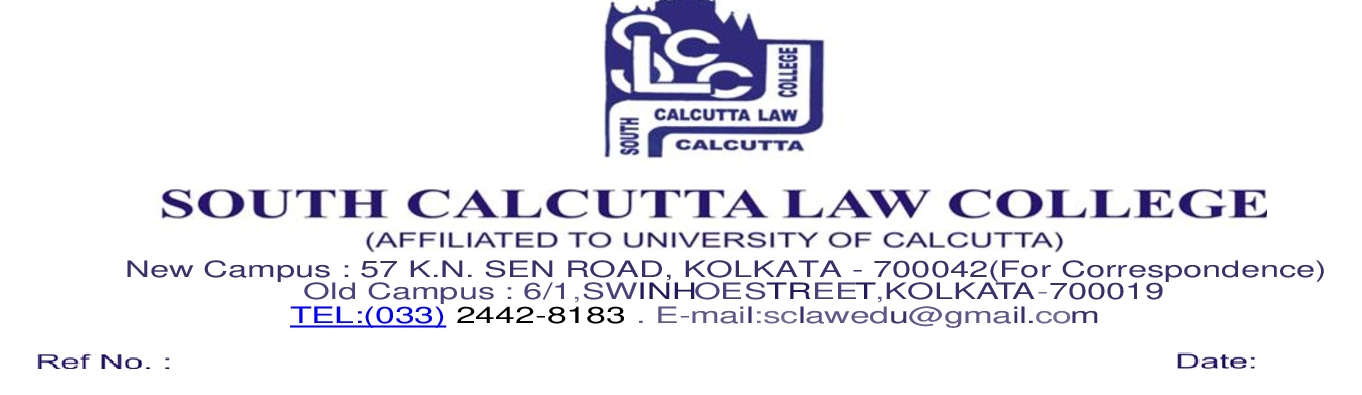 M                                                                                                                                                                                                                                                                                                                                                                                                                                                                                                                                                                                                                                                                                                                                               NOTICE                                  Date – 1/05/2021It is hereby notified that following listed Honours candidates 2020–2021 are directed to submit the Application for Admission along with Documents through College e-mail address : sclawedu@gmail.com and Admission Fees via online process through College Bank Account on 4th May, 2021 (Tuesday), 5th May, 2021 (Wednesday) and 6th May, 2021 (Thursday) from 10.00 a.m. to 02.00 p.m. Home Students need to pay Rs.3,000/- (Rupees Three Thousand only) for Admission Fees and   Outside    Candidates   of  Other  Colleges need to pay Rs. 17,060/- (Rupees Seventeen      Thousand    and   Sixty   only)   for     Admission   Fees    &     Rs.300/- X 6 = Rs.1,800/- (Rupees One Thousand and Eight Hundred only) per month tuition fees  w.e.f. July, 2021Bank Details for payment regarding Admission are as follows : Bank Name :  State Bank of India IFSC Code   :  SBIN0000018 Bank Account No  :  39144468364 Name of the College : SOUTH CALCUTTA LAW COLLEGEScanned Copy of Students (both Home and Outside) Documents are required to be submitted online through College e-mail address : sclawedu@gmail.com are given below : All Semester Mark SheetC.U. AdmitC.U. Registration CertificateTransfer Certificate (for outside candidates of Outside College) Aadhaar CardPayment Slip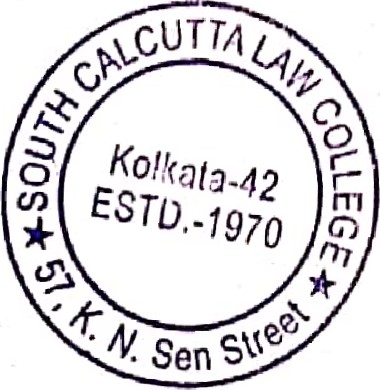 